Родителям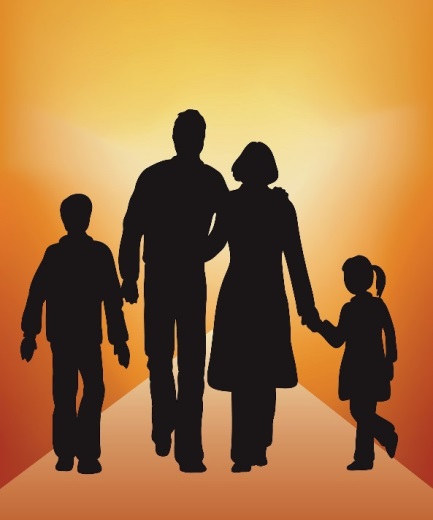 ОГБПОУ «Старомайнский технологический техникум»  приветствует Вас!Правильный выбор учебного заведения – это действительно серьезная задача для современных выпускников школ и их родителей.Только детально ознакомившись со всей необходимой информацией формируется верное мнение об учебном заведении.На нашем сайте родители могут получить исчерпывающую информацию о техникуме.Также предлагаем Вам узнать к кому обратиться в той или иной ситуации будь то получение документов, характеристик или обратиться к нужному сотруднику техникума.Для более тесного процесса взаимодействия и участия в успехах и неудачах собственных детей, техникум предлагает Вам оперативную обратную связь в виде обмена информацией.Учащиеся и студенты «Старомайнского технологического техникума»   выбрали путь профессионального роста и гарантированного успеха в построении карьеры вместе со своим учебным заведением.Питание учащихсяВ техникуме имеется столовая на 60 посадочных мест.Все студенты техникумаимеют возможность приобрести горячие обеды, выпечку.Воспитательная работаЯдро воспитательной работы — студенческий и педагогический коллектив. Для функционирования воспитательной системы созданы все условия: определены классные руководители, воспитатели для работы в общежитии, работает система дополнительного образования, ежемесячно проводятся заседания МО классных руководителей, Совета профилактики,студенческого совета, цикловые комиссии.  Все это обеспечивает включение студентов в воспитательный процесс. А участие студентов в мероприятиях говорит об эффективности воспитательной работы.Для полноценной воспитательной работы в техникуме работают кружки дополнительного образования и спортивные секции:Творческий кружок «Свит-дизайн»Спортивные секции по  волейболу, баскетболу, настольному теннису (в общежитии), имеется тренажерный зал.Студенты неизменно добиваются успехов на предметных олимпиадах, городских творческих конкурсах, научно-практических конференциях, в спортивных соревнованиях:участники конкурса «Арт-Профи Форум»;2 место в областном  конкурсе «Красный тюльпан надежды»;7 место в областном конкурсе профмастерства «Мастер года-2015»;4 место в областной военно-патриотической игре «Орленок-2016»;3 место в областном Арт-профи слете «Профессии будущего», номинация «Социально-значимая деятельность» и т.д.ВыпускникамДостойная работа, успешная карьера, профессиональная реализация — цель и предмет жизненных устремлений каждого человека, особенно когда профессиональный путь только начинается. Трудовая деятельность молодых специалистов – сфера особая. Ведь сегодня важнейшая задача не только получить образование, но и суметь эффективно применить знания и навыки на практике, соответствовать высоким требованиям времени, быть востребованным на рынке труда.Посетив наш сайт, вы сможете найти ответы на актуальные для вас вопросы:
Абитуриент, студент, выпускник — ознакомиться с системой организации производственных и учебных практик, содействия трудоустройству выпускников.Уважаемый работодатель – сделать заявку на интересующего молодого специалиста, ознакомиться с основными принципами стратегического партнерства с техникумом, принять участие в мероприятиях, способствующих формированию кадрового потенциала предприятия. А значит, представить себя, найти своих будущих сотрудников, работодателей, коллег!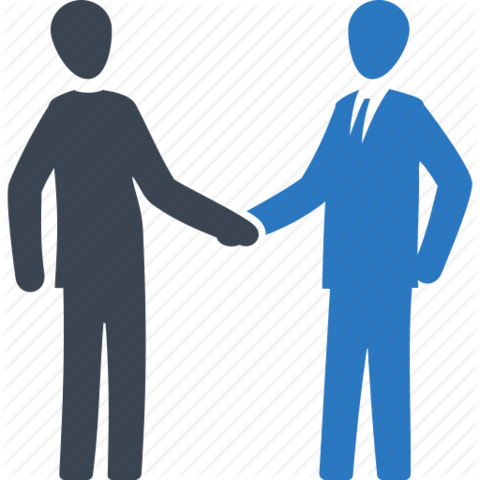 Трудоустройство выпускниковДля поддержания выпускников в условиях рынка труда в техникуме работает Служба содействия трудоустройству выпускников. Основной целью деятельности службы является содействие занятости учащейся молодежи и трудоустройству выпускников техникума.Служба знакомит студентов выпускных групп с вакансиями на рынке труда на основе запросов организаций – социальных партнеров. Этим вопросом занимается весь коллектив техникума. Работодатели отмечают высокий уровень полученной за время учебы подготовки , что способствует быстрому карьерному росту молодежи.В рамках работы Службы проводятся следующие мероприятия:сотрудничество с предприятиями и организациями, выступающими в качестве работодателей для студентов и выпускников;организация стажировок и практик, предусмотренных учебным планом;организация временной занятости студентов;сбор, обобщение, анализ и предоставление студентам информации о состоянии и тенденциях рынка труда, о требованиях, предъявляемых к соискателю рабочего места, формирование банка данных вакансий, предлагаемых работодателями по соответствующим специальностям;повышение уровня конкурентоспособности и информированности учащихся и выпускников о состоянии и тенденциях рынка труда с целью обеспечения максимальной возможности их трудоустройства;проведение организационных мероприятий (ярмарок вакансий, дней карьеры, встречи с работодателями и т. п.).